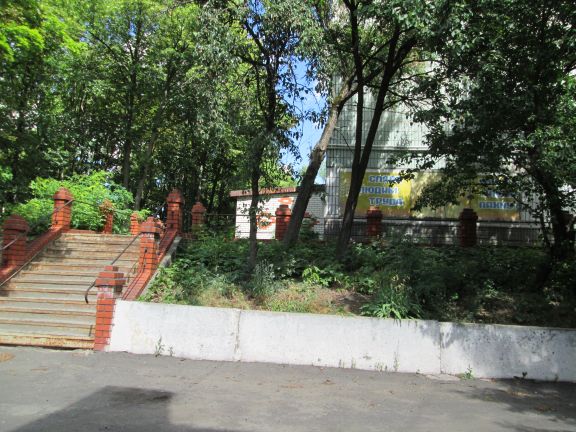 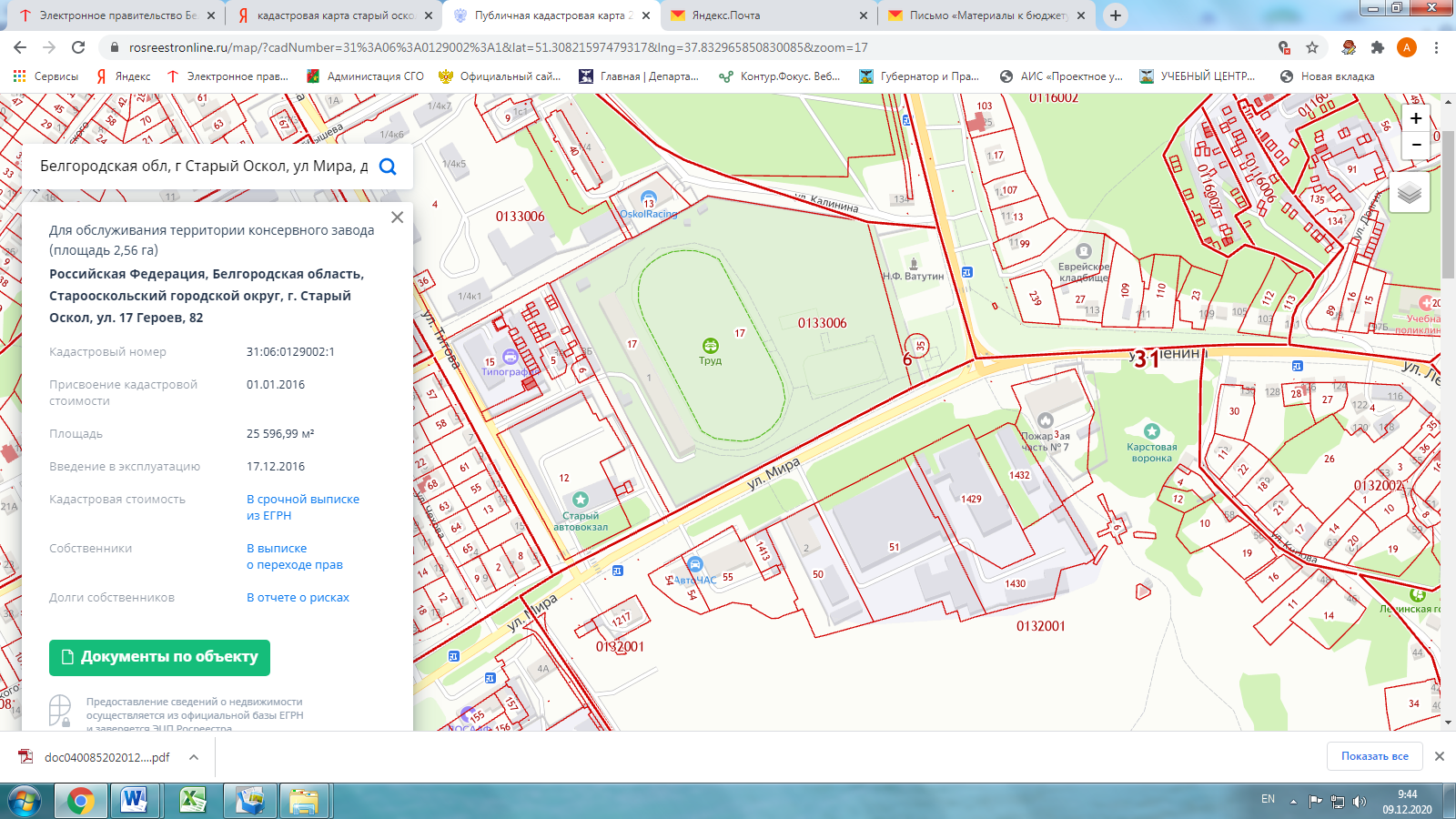 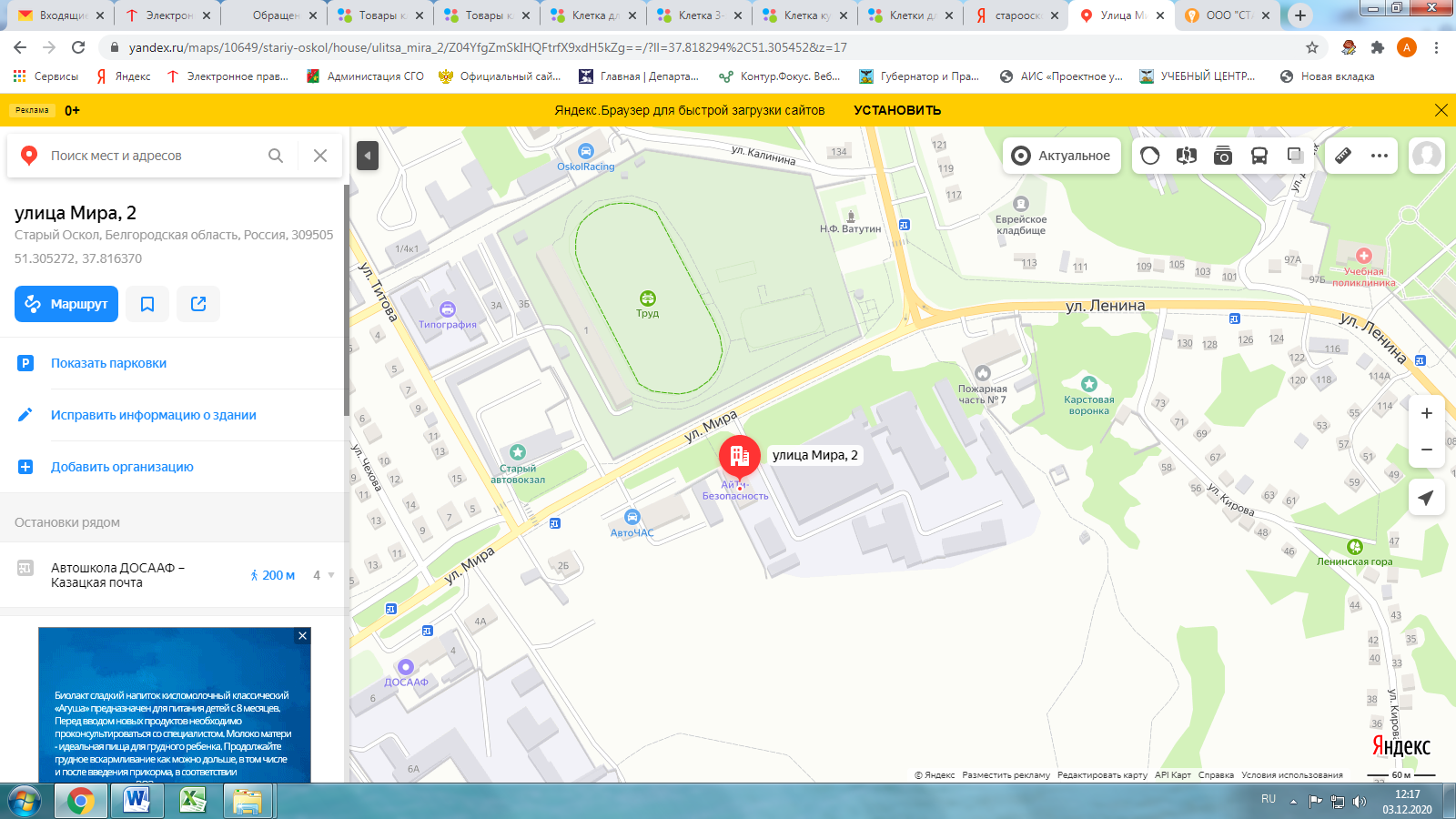 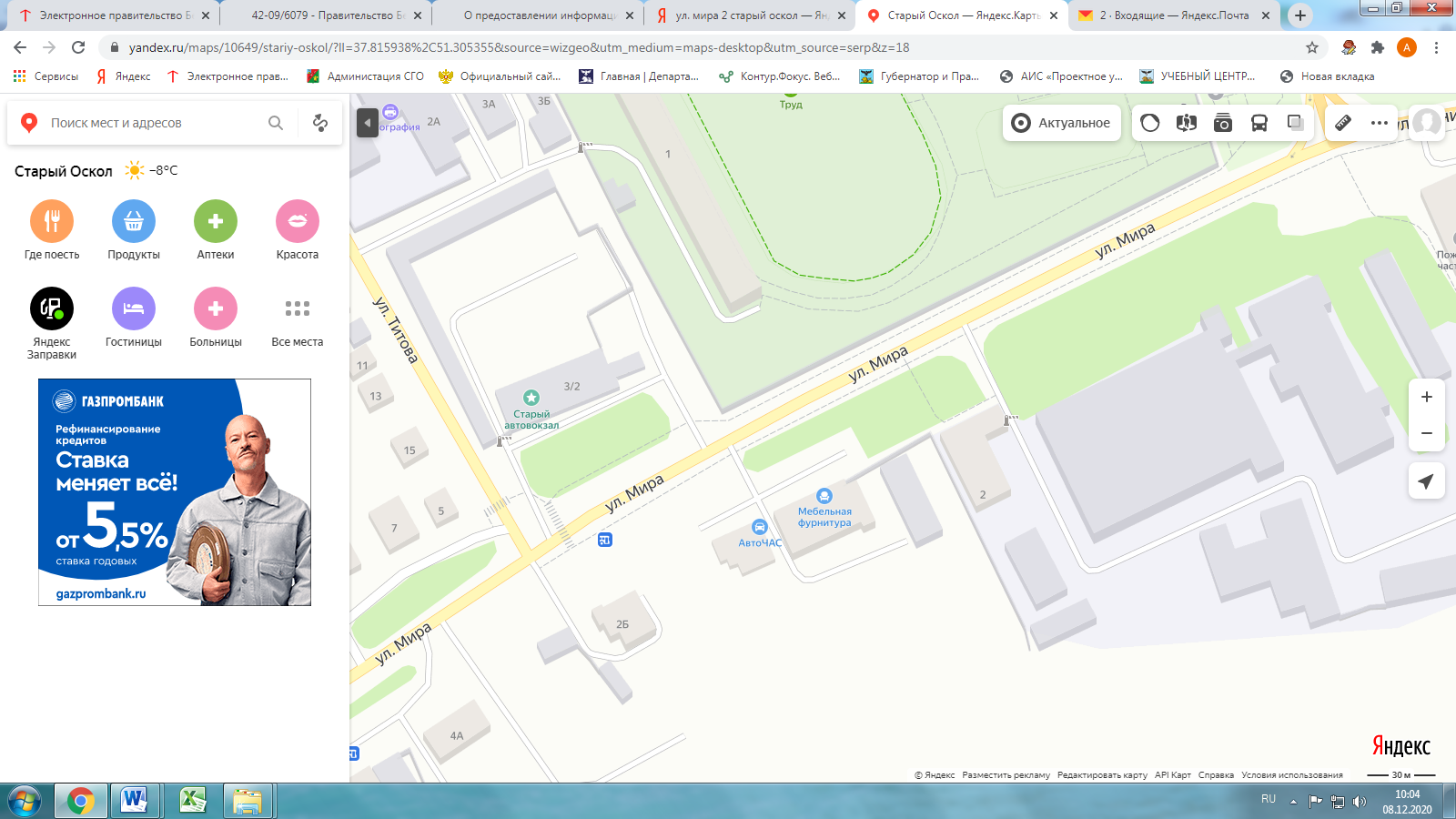 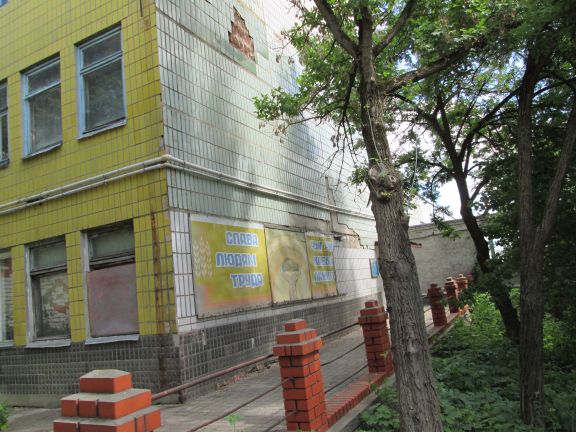 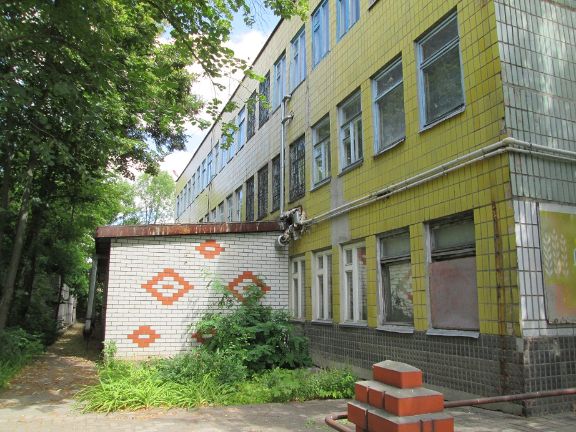 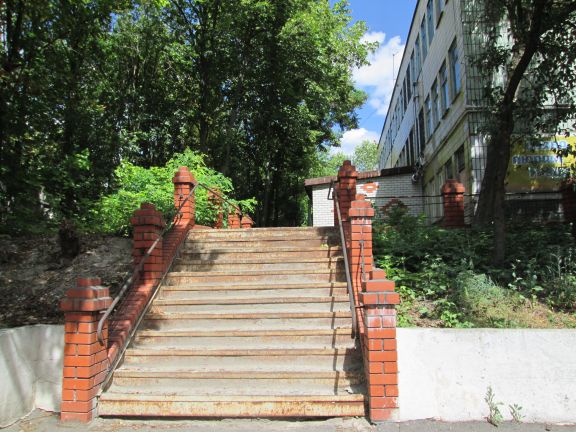 Контактное лицо:Помельников Александр Михайлович – генеральный директор ООО «СТАРООСКОЛЬСКИЙ ХЛЕБОКОМБИНАТ»Электронный адрес: Телефон: +7 (910) 741-01-27E-mail: itsecurity@bitrix24.ruОфициальный сайт: https://hlebst.ru/ Сентябрь 2021 года